FOR IMMEDIATE RELEASE APRIL 5, 2022SILK SONIC SWEEPS THE 64TH ANNUAL GRAMMY AWARDS®“LEAVE THE DOOR OPEN” WINS SONG OF THE YEAR, RECORD OF THE YEAR, BEST R&B PERFORMANCE & BEST R&B SONG WATCH SILK SONIC OPEN THE GRAMMY AWARDS® WITH LIVE PERFORMANCE OF “777” HEREDUO RELEASES THREE VERSION EXCLUSIVE VINYL SET TO CELEBRATE GRAMMY WEEKEND AVAILABLE VIA WEB STORE + IN-STOREPURCHASE HERE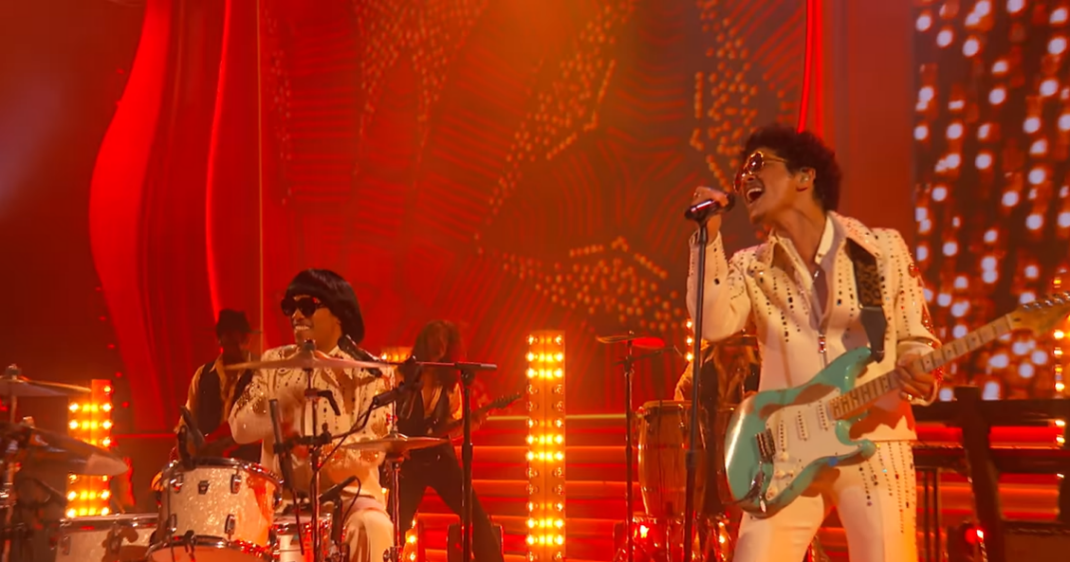 “Taking the stage dressed in card-themed white suits — another tip of the hand to the new Grammy digs — the guys took center stage backed by a full band with a horn section. Together they performed a rousing, extended version of the song dedicated to Lady Luck and rollicking good times, Vegas-style.” – ROLLING STONE“Silk Sonic got the party started at the 64th Annual GRAMMYs with an incredible performance! The duo, made up of Anderson .Paak and Bruno Mars, got the star-studded audience moving and on their feet.”– ENTERTAINMENT TONIGHT“The new Kings of Roll Bruno Mars and Anderson .Paak channeled Elvis Presley’s white bejeweled jumpsuits — and Andy sported a bowl cut — for the first performance of the evening from their Top R&B/Hip-Hop Albums No. 1 album An Evening With Silk Sonic. Backed by a full band and a replica of the “Welcome to the Fabulous Las Vegas Nevada” sign, Silk Sonic brought the sights and scenes of the Strip inside.”– BILLBOARDLOS ANGELES, CA – APRIL 4, 2022: Multi-Grammy Award Winning Duo, Silk Sonic makes a clean sweep with Record Of The Year ("Leave The Door Open"), Song Of The Year ("Leave The Door Open"), Best R&B Performance ("Leave The Door Open"), and Best R&B Song ("Leave The Door Open") at the 64th Grammy Annual Awards this past Sunday. Kicking off the award show with a mesmerizing 70s funky style live performance of “777” off debut album An Evening With Silk Sonic, the superstar duo makes history once again. Surrounding the duo’s success, Silk Sonic released a three-version exclusive vinyl set. The online set is available in the Silk Sonic webstore with a velvety sleeve and additional track, “Love’s Train.” The in-store version can be purchased HERE with an exclusive translucent yellow version at Walmart or an alternate cover version at Target. Silk Sonic recently accepted the Best Duo/Group of the Year award at the 2022 iHeart Radio Music Awards simultaneously winning Outstanding Album, Outstanding Duo, Group or Collaboration at the 2022 NAACP Image Awards.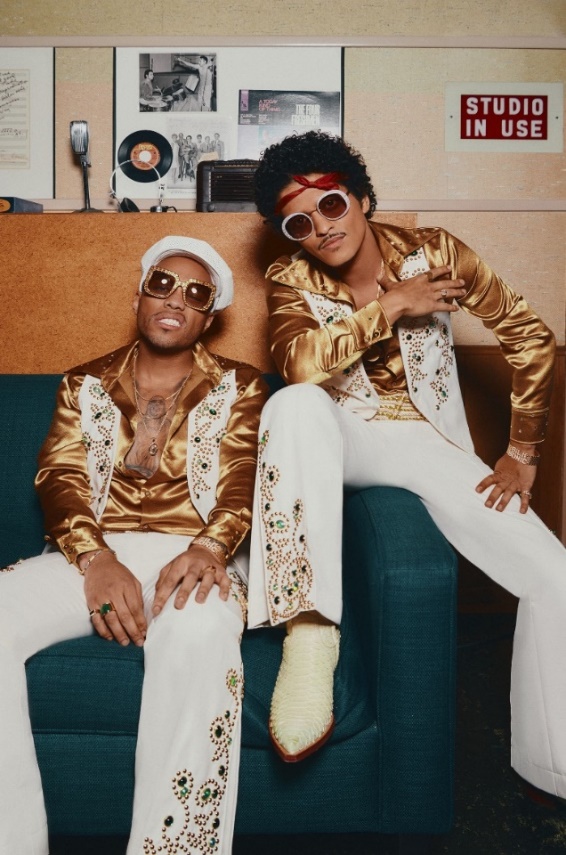 Download Asset(s) HerePhoto Credit: Daniel PrakopcyABOUT SILK SONIC:Silk Sonic introduced “Leave The Door Open” in March 2021 alongside an official music video directed by Mars and Florent Déchard, which won Best R&B Video and Best Editing at the 2021 MTV Music Video Awards. The track was followed by a hugely popular social media campaign, #LetSilkSonicThrive, which earned them a debut live performance at the GRAMMY® Awards (plus a powerful tribute to Little Richard) followed quickly by iconic live sets at the iHeartRadio Music Awards and the BET Awards. “Leave The Door Open” became Silk Sonic’s first #1 single on the Billboard Hot 100, spending two non-consecutive weeks at #1 and 18 consecutive weeks in the top 10. In the meantime, their infectious jingle co-written and performed for SelvaRey Rum amassed widescale praise over the summer. The duo then coasted into their sophomore release of “Skate,” which saw them glide into a second top 10 hit on Billboards Hot R&B/Hip-Hop Songs as it debuted at #4 and began as the genre’s best-selling song of the week. “Smokin Out The Window” arrived last week with Billboard noting how “Anderson .Paak and Bruno Mars take it all the way back to the 1970s Soul Train era in the retro video. [It]finds them going through their choreo on an old school TV set while rocking wide lapel tuxedo jackets.” An Evening With Silk Sonic is out now.  CONNECT WITH SILK SONICWEBSITE | FACEBOOK | TWITTER | INSTAGRAM | YOUTUBE | TIKTOK | SPOTIFY | APPLE MUSICCONNECT WITH BRUNO MARSWEBSITE | FACEBOOK | TWITTER | INSTAGRAM | YOUTUBECONNECT WITH ANDERSON .PAAKWEBSITE | FACEBOOK | TWITTER | INSTAGRAM | YOUTUBECONTACT FOR SILK SONIC/BRUNO MARS:SHEILA.RICHMAN@ATLANTICRECORDS.COMBRITTANY.BELL@ATLANTICRECORDS.COMCONTACT FOR ANDERSON .PAAK:KRISTEN.FOSTER@FULLCOV.COMERICA.GERARD@FULLCOV.COMCONTACT FOR ATLANTIC RECORDS:BRITTANY.BELL@ATLANTICRECORDS.COM ###